TEP – Seasonal Survey OpportunitiesTEP is a multi-disciplinary environmental practice which includes a team of 30 in-house ecologists.  Our work ranges from scoping and survey through to impact assessment, mitigation design, protected species licencing and long-term management.To cope with the seasonal survey demands, the North West (Warrington) office is seeking a small group of surveyors to help with our survey work.  This includes newt surveys from March to June and bat surveys from May to September.    TEP is looking for surveyors with a range of backgrounds from recent graduates through to experienced and licensed ecologists.  Training and on the job support will be provided to ensure all surveyors are working to TEP and industry standards.  Work is paid at an hourly rate and approved expenses reimbursed.  Fixed term contracts may be also be available.Travel at times of day and to locations where public transport is unavailable means a valid UK driving licence and access to a car is vital for the role.  The work may necessitate travel throughout the UK and overnight stays.   The following paragraphs provide further information on likely survey work.Newt SurveysNewt surveys comprise work at night followed by an early morning visit and include setting and collecting traps in ponds.  Surveys can require substantial walking and usually involve carrying heavy or bulky equipment.  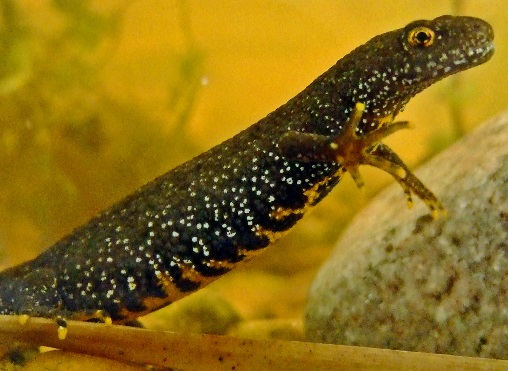 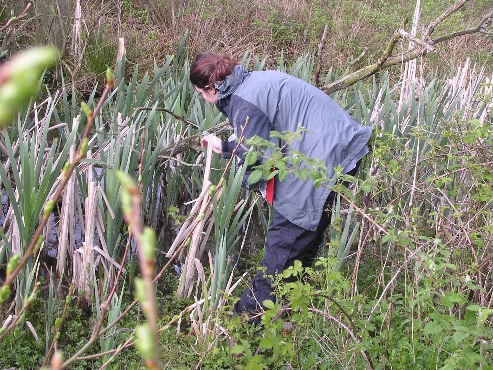 Newt MitigationDaytime assistance is commonly required for our amphibian mitigation schemes, where a daily presence (including weekends) is required, to inspect traps and translocate amphibians.    Bat SurveysOur bat work include walking transects through a wide range of habitats using bat detectors to identify and record different species and surveys to record bats emerging from roosts in buildings and trees.  This work is undertaken at dusk, at dawn or from dusk through to dawn.Health and Safety Field assistants are required where lone working is not appropriate.  This includes working near water (otter and water vole surveys), working at height (bat inspections) and working in very remote locations.  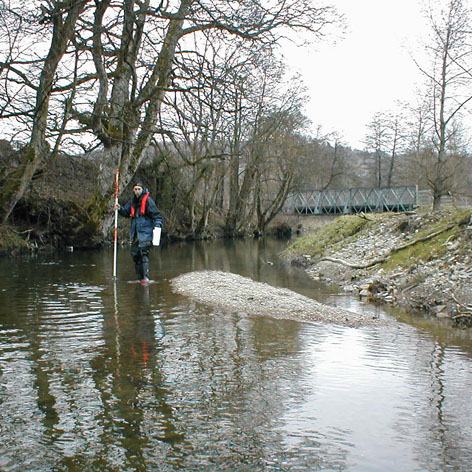 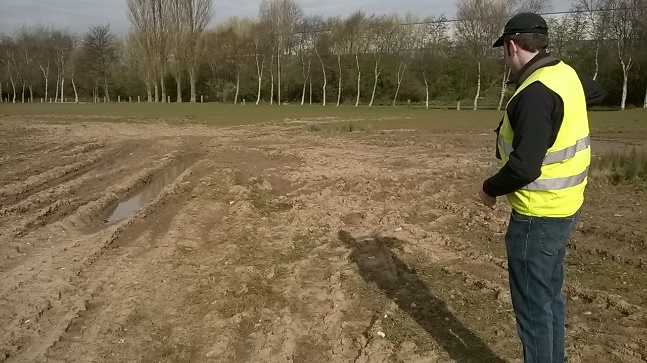 Selection DayThe Selection Day will be held on Friday 3rd February 2017 at the Warrington office.  Any interested candidates must complete the application form and email it along with a CV to claregower@tep.uk.com by noon on Monday 23rd January.  Successful candidates will receive an email invite to the Selection Day by Friday 27th January. Section A: Personal detailsSection B: Qualifications and experienceSection C: ExpectationsSection D: Working ArrangementsSection E: Further information (required)Section E: Further information (optional)Signed (electronic signature is acceptable): Print Name:Date:Name:Name:Address:Address:Telephone:Telephone:Mobile:Mobile:Email:Email:Do you have a clean driver’s licence?If yes, do you have transport?nb you will need business insurance coverAre you available to attend the Open Day on Friday 3rd February 2017?If successful would you be available to attend the training day on Thursday 9th March 2017?Qualifications:Degree, postgraduate etcTraining:Courses, workshops, etcProfessional memberships:CIEEM, IEMA etcExperience & skills:Tick if you have had working experience in any of the following:Tick if you have had working experience in any of the following:Tick if you have had working experience in any of the following:Tick if you have had working experience in any of the following:Tick if you have had working experience in any of the following:Tick if you have had working experience in any of the following:Amphibians IDpond survey/eDNApitfallProvide further details (if applicable):Provide further details (if applicable):Provide further details (if applicable):Provide further details (if applicable):Provide further details (if applicable):Provide further details (if applicable):Provide further details (if applicable):Reptiles IDsurveytranslocationProvide further details (if applicable):Provide further details (if applicable):Provide further details (if applicable):Provide further details (if applicable):Provide further details (if applicable):Provide further details (if applicable):Provide further details (if applicable):Water volesIDsurveytranslocationProvide further details (if applicable):Provide further details (if applicable):Provide further details (if applicable):Provide further details (if applicable):Provide further details (if applicable):Provide further details (if applicable):Provide further details (if applicable):BadgersIDsurveysett creationProvide further details (if applicable):Provide further details (if applicable):Provide further details (if applicable):Provide further details (if applicable):Provide further details (if applicable):Provide further details (if applicable):Provide further details (if applicable):BatsIDsurveySonogram analysisProvide further details (if applicable):Provide further details (if applicable):Provide further details (if applicable):Provide further details (if applicable):Provide further details (if applicable):Provide further details (if applicable):Provide further details (if applicable):Small mammalsIDsurveytranslocationsProvide further details (if applicable):Provide further details (if applicable):Provide further details (if applicable):Provide further details (if applicable):Provide further details (if applicable):Provide further details (if applicable):Provide further details (if applicable):BirdsfarmlandwoodlandcoastalProvide further details (if applicable):Provide further details (if applicable):Provide further details (if applicable):Provide further details (if applicable):Provide further details (if applicable):Provide further details (if applicable):Provide further details (if applicable):Do you hold survey licences for any of the above?Do you hold survey licences for any of the above?Do you hold survey licences for any of the above?Do you hold survey licences for any of the above?Do you hold survey licences for any of the above?Do you hold survey licences for any of the above?Do you hold survey licences for any of the above?Japanese knotweedIDcontrolProvide further details (if applicable):Provide further details (if applicable):Provide further details (if applicable):Provide further details (if applicable):Provide further details (if applicable):Provide further details (if applicable):Provide further details (if applicable):Phase 1 habitatsurveymappingextendedProvide further details (if applicable):Provide further details (if applicable):Provide further details (if applicable):Provide further details (if applicable):Provide further details (if applicable):Provide further details (if applicable):Provide further details (if applicable):NVCSurveymappingAnalysisProvide further details (if applicable):Provide further details (if applicable):Provide further details (if applicable):Provide further details (if applicable):Provide further details (if applicable):Provide further details (if applicable):Provide further details (if applicable):Working with contractorsProvide further details (if applicable):Provide further details (if applicable):Provide further details (if applicable):Provide further details (if applicable):Provide further details (if applicable):Provide further details (if applicable):Provide further details (if applicable):Report writing Y/NProvide further details (if applicable):Use of GIS Y/N Provide further details (if applicable):Knowledge of planning system Y/N Provide further details (if applicable):Knowledge of protected species legislation Y/N Provide further details (if applicable):First Aid Experience Y/NProvide further details (if applicable):Do you want experience in any of the above skills in particular?What other expectations do you have about working with TEP and the consultancy sector?The role will require you to work all or some of the following (all in accordance with relevant TEP and project health and safety protocols) Please indicate whether you are able to do so by ticking either ‘Yes’ or ‘No’:The role will require you to work all or some of the following (all in accordance with relevant TEP and project health and safety protocols) Please indicate whether you are able to do so by ticking either ‘Yes’ or ‘No’:The role will require you to work all or some of the following (all in accordance with relevant TEP and project health and safety protocols) Please indicate whether you are able to do so by ticking either ‘Yes’ or ‘No’:YNAntisocial hours 	- Nights (sunset to sunrise)	- Weekends	- Bank holidaysTravel long distancesWork away from home for short or prolonged periodsWalk long distances each day, sometimes crossing rough terrain, fences etcWork in adverse weather conditionsTransport and carry bulky /  heavy / wet equipmentWork unaccompaniedWork in isolated areasUsing laddersWork in as well as near waterAre you currently employed?       Y/NFull timePart timeIf yes, can you work any nights or morningsNightsMorningsWould you leave your current employment for full time contract work with TEP?Would you leave your current employment for full time contract work with TEP?Would you leave your current employment for full time contract work with TEP?Would you leave your current employment for full time contract work with TEP?What notice period would be required from your current employer?What notice period would be required from your current employer?What notice period would be required from your current employer?What notice period would be required from your current employer?Are you able to provide documentation to confirm that you have the right to work in the UK?If you have answered ‘no’ to any of the working conditions in Section D, you can use this space to provide details of any constraints / commitments you have which may restrict your working if you wish:Do you consider yourself to have a disability or long-term health condition?If yes, is there anything about your condition that may preclude you from working in any of the conditions identified in Section D?Could we make any special provisions to assist you during your work?